Brant Lake 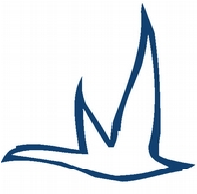 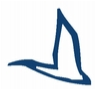 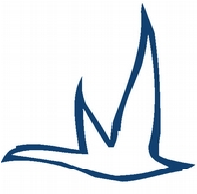 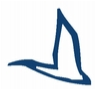 Brant Lake Improvement Association Meeting Minutes from March 16, 2021 Attendees: Officers
 Barry Brown 	 Jan VandenBos	 Jody Ackerman	 Dave Gillespie Board Memebers Terry Mehlbrech	 Lorie Ellis	 Dave Landry	 John Monahan	 Paula Wagner  Jason Becker	 Dave Phillips	Chris Skoglund	Lisa Hohman		 Lisa ChristensonZoomParticipants joined meeting via Zoom option. Call to Order:  The meeting was called to order by President Barry Brown at 7:03pm.Secretary Update Meeting minutes from 1.2.21 and 1.9.21 were attached and reviewed for feedback and approval. It was decided that no feedback or changes needed. DiscussionN/AMotion to approve both meeting minutes as is by Paula W. and second by Lorie E.		Motion carried with no opposing votesTreasurer's Report :  N/AOutlet UpdateAt time of meeting no update from GF&PDiscussionN/ADirectoryYvonne reached out to Barry and Jody stating that the Madison printing company previously used closed. DiscussionPaula advised that the paper reported that the company was bought by another company from Brookings and is looking to work with past clients; purchase occurred in approx. February 2021. Determined that we should ask Yvonne to get quotes for printing and set up needs hoping that Allegra still has all our files (and will not charge us set up fees again), it was also determined to get 250 Directories quoted.Motion to ask Yvonne to get quote from both Madison printers using quantity of 250; with President (Barry Brown) to have authority to approve which option to proceed with (no special meeting with board needed) in order to continue getting Directories printed in timely manner by Terry M. and second by Jody A. 		Motion carried with no opposing votesBondBarry provided update to board regarding cost of bonds.$10k = $126/year$50k = $257/yearDiscussionBoard discussed the options of coverage and determined that the higher amount may be the most beneficial. This is via CNA Surety but a different broker: Saver Insurance.Motion to proceed with the $50k option as quoted to Barry Brown by Terry M. and second by Dave L. 		Motion carried with no opposing votesAnnual MeetingBarry added the board member’s terms that are set to expire this year as well as mention of the officers. (Officers terms expire every year) Board members with terms expiring in 2021Dave Phillips      Expire Term: 2021Paula Wagner    Expire Term: 2021Jason Becker      Expire Term: 2021Lorie Ellis            Expire Term: 2021		Officers		Barry Brown, Dave Gillespie, Jan VandenBos, Jody Ackerman DiscussionBoard discussed that an in-person meeting would be desirable to promote better attendance. Looking at the CDC recommendations it was determined that the Annual Meeting may need to move from June to August. Request was made that the Annual Meeting not to extend past August15, 2021. Meeting date will be set at next regular meeting. Any member or officer not interested in pursuing another term can advise at next meeting or anytime to BLIA PresidentMotion to move 2021 Annual Meeting to a later date by Terry M. and second Dave L. 		Motion carried with no opposing votesNext MeetingMay 4, 2021Adjourn Meeting 	Motion to adjourn made by Dave L. and Second by Paula W.			Motion approved with no opposing votesMeeting adjourned at 7:28pmRespectfully Submitted
Secretary 